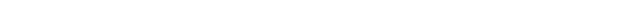 10th Americas Regional RCE MeetingOnline, 5th – 7th October, 2021 Registration FormPlease complete this form and send it to RCE Salisbury (blfoutz@salisbury.edu)Dates: 5th – 7th  October, 2021 
             18:00-20:00 (EDT) Theme Creating an ongoing learning space for sustainable development in the AmericasLocation Online Registration Registration is free for all participants. To register, complete the registration form below and send it to RCE Salisbury (blfoutz@salisbury.edu) by 11:59 pm EDT September 21, 2021. Section 1: Registration InformationSection 2: RCE Project Reports and Project Presentations  Please submit the RCE Project Report through the RCE Portal*. Please note your RCE Project will be published on the RCE Portal once you submit it. Instructions can be found on the RCE Portal page: Create RCE Project. Please make sure you have your login details ready (please contact the Global RCE Service Centre (rceservicecentre@unu.edu) if you have forgotten your username or password). A video tutorial is available to guide you through the process. Reporting Deadline: RCE Project Reports should be submitted on the RCE Portal by September 21, 2021 (EDT). This will allow the organizers enough time to create a schedule for the parallel sessions. You will be contacted by the organizers by October 1, 2021 EDT with the speaking order for your selected parallel session.RCE project presentations will take place during parallel sessions on the first day of the regional meeting. Presenters will be allotted 3-5 minutes for presentation followed by 1-2 minutes Q & A (if time permits). Speakers will be asked to prepare a PowerPoint or Prezi presentation (maximum of 3 slides), once the RCE project is accepted for a parallel session. Maximum two per RCE.Presentation Deadline: RCE Project Presentations should be submitted as a Microsoft, PowerPoint, Google Slides, or Prezi presentation to Dr. Brittany Foutz at blfoutz@salisbury.edu by September, 21 2021 (EDT).  Please select which task force and which Sustainable Development Goal (SDG) your RCE project corresponds you. While we realize RCE projects can address many SDGs, we would ask that you pick one SDG to highlight for the proposed RCE project presentation.Please provide the title of your RCE Project. Please ensure this title matches the name of the RCE Project that you upload to the RCE Portal. THANK YOU FOR YOUR REGISTRATION. Contact 
If you have any questions, feel free to contact Dr. Brittany Foutz, RCE Co-Director, at blfoutz@salisbury.edu. 1. Last name/ Surname 2. First name 3. Middle name 4. Title Prof.   Dr.   Mr.    Ms.   Other (            ) 5. Gender Male 
Female 
Non-binary6. Nationality 7. Name of Affiliation 8. Name of RCE 9. E-mail 10. Are you interested in making a presentation during the meeting? 10. Are you interested in making a presentation during the meeting?  Yes  If yes, please fill out Section 2.   No  Yes  If yes, please fill out Section 2.   No People Planet  SDG 1 – No Poverty SDG 5 – Gender Equality SDG 10 – Reduced Inequalities SDG 16 – Peace, Justice, and Strong Institutions SDG 6 – Clean Water and Sanitation SDG 13 – Climate Action SDG 14 – Life Below Water SDG 15 – Life on LandEducation and Well Being Sustainable Cities and Prosperity  SDG 2 – Zero Hunger SDG 3 – Good Health and Well-Being SDG 4 – Quality Education SDG 7 – Affordable and Clean Energy SDG 8 – Decent Work and Economic Growth SDG 9 – Industry, Innovation, and Infrastructure SDG 11 – Sustainable Cities and Communities SDG 12 – Responsible Consumption and ProductionTitle of RCE Project  